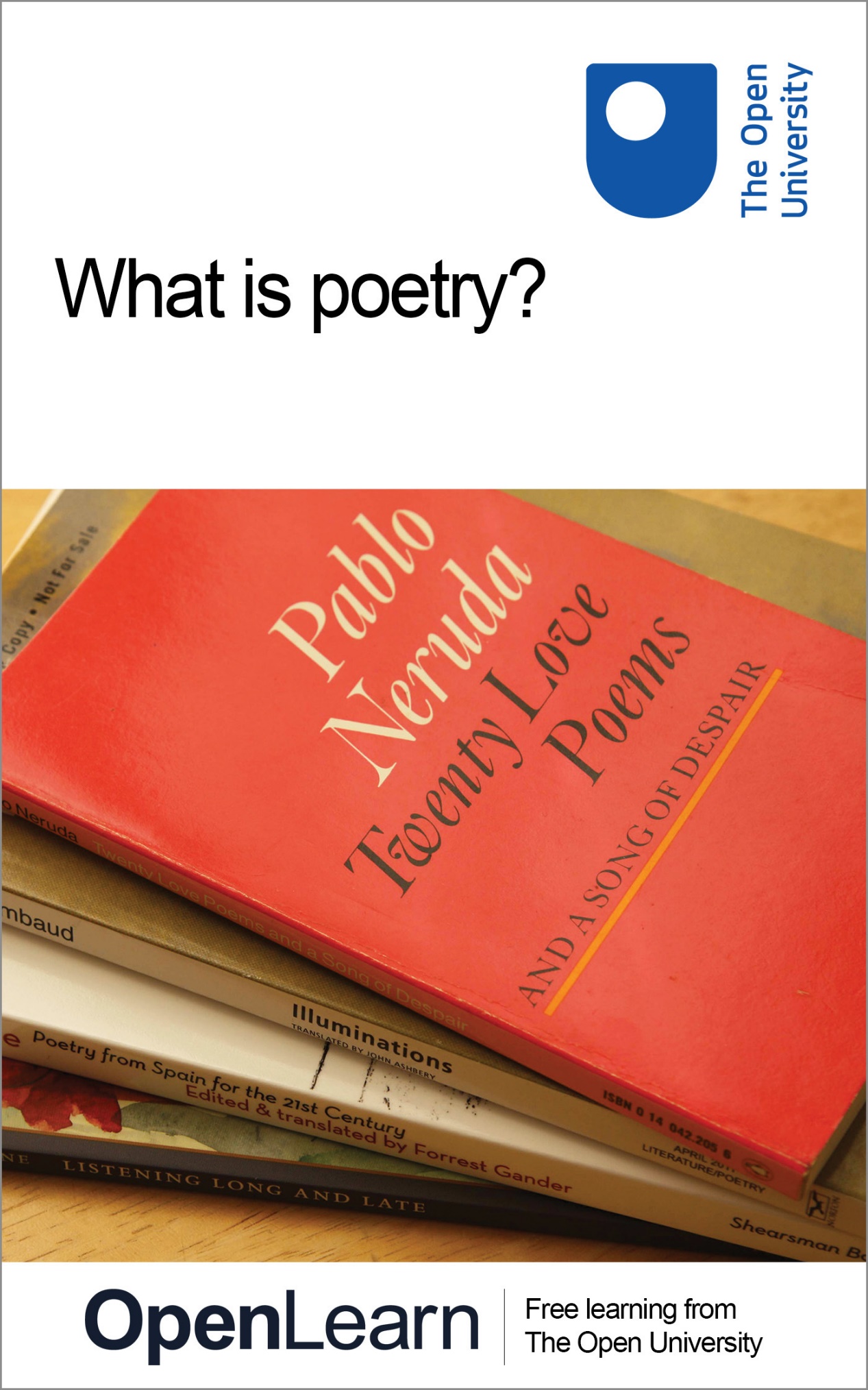 A175_1What is poetry?About this free course This free course provides a sample of Level 1 study in Arts and Humanities: http://www.open.ac.uk/courses/find/arts-and-humanities. This version of the content may include video, images and interactive content that may not be optimised for your device. You can experience this free course as it was originally designed on OpenLearn, the home of free learning from The Open University – www.open.edu/openlearn/history-the-arts/culture/literature-and-creative-writing/literature/what-poetry/content-section-0There you’ll also be able to track your progress via your activity record, which you can use to demonstrate your learning.Copyright © 2016 The Open UniversityIntellectual property Unless otherwise stated, this resource is released under the terms of the Creative Commons Licence v4.0 http://creativecommons.org/licenses/by-nc-sa/4.0/deed.en_GB. Within that The Open University interprets this licence in the following way: www.open.edu/openlearn/about-openlearn/frequently-asked-questions-on-openlearn. Copyright and rights falling outside the terms of the Creative Commons Licence are retained or controlled by The Open University. Please read the full text before using any of the content. We believe the primary barrier to accessing high-quality educational experiences is cost, which is why we aim to publish as much free content as possible under an open licence. If it proves difficult to release content under our preferred Creative Commons licence (e.g. because we can’t afford or gain the clearances or find suitable alternatives), we will still release the materials for free under a personal end-user licence. This is because the learning experience will always be the same high quality offering and that should always be seen as positive – even if at times the licensing is different to Creative Commons. When using the content you must attribute us (The Open University) (the OU) and any identified author in accordance with the terms of the Creative Commons Licence. The Acknowledgements section is used to list, amongst other things, third party (Proprietary), licensed content which is not subject to Creative Commons licensing. Proprietary content must be used (retained) intact and in context to the content at all times. The Acknowledgements section is also used to bring to your attention any other Special Restrictions which may apply to the content. For example there may be times when the Creative Commons Non-Commercial Sharealike licence does not apply to any of the content even if owned by us (The Open University). In these instances, unless stated otherwise, the content may be used for personal and non-commercial use. We have also identified as Proprietary other material included in the content which is not subject to Creative Commons Licence. These are OU logos, trading names and may extend to certain photographic and video images and sound recordings and any other material as may be brought to your attention. Unauthorised use of any of the content may constitute a breach of the terms and conditions and/or intellectual property laws.We reserve the right to alter, amend or bring to an end any terms and conditions provided here without notice.All rights falling outside the terms of the Creative Commons licence are retained or controlled by The Open University.Head of Intellectual Property, The Open University978-1-47300-003-2 (.kdl)
978-1-47300-098-8 (.epub) ContentsIntroductionLearning outcomes1 What is poetry?: an introduction2 Forming the form3 What is poetry?4 Impersonation and imagination5 Poetic techniques5.1 Lines and line-breaks5.2 Free verse5.3 Stanzas and verse5.4 Tercets5.5 Quatrains5.6 Other stanza lengths6 Rhyme7 Other rhyming techniques8 Stress and rhythm9 Metre10 Hold that space!GlossaryReferencesAcknowledgementsSolutionsIntroductionThis free course, What is poetry?, introduces common techniques underlying free verse and traditional forms of poetry, and how it is necessary to use these techniques in order to harness what T.S. Eliot called the ‘logic of the imagination’ (Eliot, 1975, p. 77). The course discusses the possibility of using your own experience, but also the power of imagination, and of utilising different personae in your poems. You are also introduced to the basic terminology and practical elements of poetry – the line, line-breaks, stanzas, couplets, tercets, quatrains and other stanza lengths, rhyme, rhythm, caesura and metre. As you work through the course, the key terms discussed are highlighted in bold. Definitions for these terms are provided in the glossary at the end of the course. This OpenLearn course provides a sample of Level 1 study in Arts and Humanities. Learning outcomesAfter studying this course, you should be able to:understand the common techniques underlying free verse and traditional forms of poetryidentify personal experiences that can be used when writing poemsunderstand the basic terminology and practical elements of poetry.1 What is poetry?: an introductionPoems, unlike crosswords, don’t have a straightforward solution. In fact, a careful examination of the clues laid by the poet may lead to more questions than answers. You’ll start this course, then, with a question: is poetry simply about expressing feelings? People do turn to poetry in extremis. Prison inmates, often famously, have expressed loneliness and communicated with absent loved ones through poetry. Maybe this accounts for the egalitarian view often held of poetry – a view which doesn’t seem to apply in the same way to opera-singing or carpentry, for example. If you sing, does that make you an opera singer? Certainly if you nail together a few pieces of wood that doesn’t mean anyone would want to hire you to build their house. With poetry, as with any other craft, there are skills to be mastered. There is a need for ideas and a need for the poet to meditate on what might be termed his or her muse. But there is also a need for persistence and hard work. Start of Figure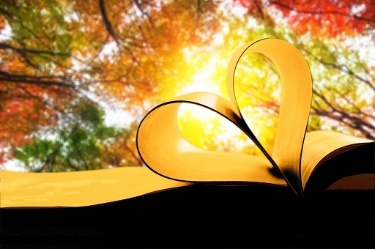 End of FigureA common description of the writing process is ‘10% inspiration, 90% perspiration’. The muse, expert at inspiring, may be lousy on the technical side. The art of poetry resides in the technical detail more than one might like to believe. The writer artfully uses technique with the express purpose of getting you to feel what he or she wants you to feel. The poet manipulates emotions just as a composer may write a piece of music to evoke a particular mood. The composer orchestrates not only the instruments but also the listener. This is the case in poetry too. Start of ActivityActivity 1Start of QuestionListen to Track 1, ‘The purpose of poetry’. Note down some of the things that Jackie Kay and W.N. Herbert say about what poetry is for them. How do their ideas compare with your own notions of what poetry might be? Try to articulate not just what you believe, but why you believe that, and what supports your opinion. Click below to listen to Track 1.Start of Media ContentAudio content is not available in this format.Track 1 The purpose of poetryView transcript - Track 1 The purpose of poetryEnd of Media ContentEnd of QuestionEnd of Activity2 Forming the formBy and large, readers tend to agree whether a poem ‘works’ or not, even if it’s not clear how or why it works. The best poems retain a certain mystery, but subsequent analysis invariably reveals various techniques the writer has employed to key into this commonality. The form a poem takes, whether it be free or traditional, reflects those techniques, and is itself vital in the unlocking of ‘the logic of the imagination’. The form a poet chooses for any one poem is partly dependent on process. A writer needs to have at his or her disposal a whole system of strategies and techniques. These will be supplied in part by historical example, by what writers in the past have tried to do. But techniques are also arrived at through the poet’s own exploration of these elements. Poets may choose to write in a traditional form – say a ballad or a sonnet. Alternatively they may choose to write in what is often called ‘free verse’, ostensibly liberated from the restrictions of tradition. Yet, traditional forms of poetry can sometimes liberate. In testing the boundaries of a form you might find that you break rules. Similarly, you may find that writing free verse necessitates some new conventions and rules. While taking liberties, free verse still uses formal elements to establish things like rhythm and meaning, for instance. There are a variety of intrinsic techniques that span both traditional and free verse approaches. In this course you will look at those techniques, the basic foundations on which you will build all your poems. Start of Figure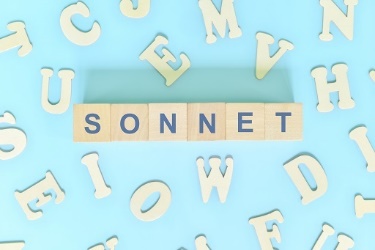 End of FigureWe learn to write by imitating, and, importantly, by reading. We absorb something about the poetic sensibility by listening to poets read their work and talk about their process of writing. Eventually, instead of imitating, the writer assimilates this material into a new, unique voice. This is not to say that writers reach a final resting-place, from which they can safely issue their poetic declamations. Each time the poet sets pen to paper, in a sense he or she has ‘forgotten’ how to write and is forced to learn the process all over again. Even practised writers are humble in the face of each new poem. They don’t forget the precepts of form, but continuously shift and change the application of these elements with each new horizon. Good writers constantly renew language and conventions by renegotiating the relationship between the form and content of every new poem. In trying to define poetry, we often end up thinking archaically. We think of the work of writers such as Keats or Shakespeare, for instance, as in some way defining what poems should be like. Their way of writing poetry appears dogmatically to be the ‘right’ way to do it. We mistakenly assume that true poetry always involves a special, elevated vocabulary, as if this will earn us our stripes. It is surprising how strongly such misconceptions endure. Language and its conventions are not static. In fact, it is part of the poet’s job to locate and help define the conventions of his or her era. Start of ActivityActivity 2Start of QuestionNow listen to Track 2, in which W.N. Herbert, Paul Muldoon and Jackie Kay talk about getting started.Click below to listen to Track 2.Start of Media ContentAudio content is not available in this format.Track 2 Getting startedView transcript - Track 2 Getting startedEnd of Media ContentEnd of QuestionEnd of ActivityIs poetry about the expression of feelings? One common misconception is that its function is simply this. Poetry, it is believed, is able and honour-bound to tell the absolute, journalistic truth. In reality poetry works quite differently. Our personal lives and history may inform our work, but the poem transforms or exchanges the one sort of truth – biographical truth – for another: poetic truth. A poem is more than a simple expression of feelings, more than what ‘really’ happened. 3 What is poetry?We can possibly best define what poetry is by saying what it isn’t. For one thing, poetry, unlike prose, cannot be paraphrased. If you could sum it up succinctly in any other fashion you wouldn’t write the poem. One can talk about the theme of a poem, for instance, but it’s the poem itself which conveys the ultimate effect. A poem is the best possible expression of what the poet wants to say. Some might say that the form and content of art, in this case poetry, is untranslatable. Start of Figure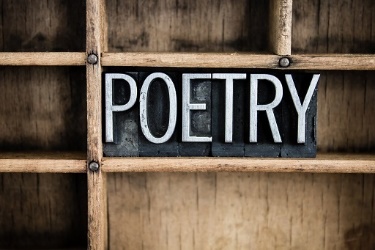 End of FigureNow look at a poem which directly addresses some of these issues, albeit in a humorous way.Start of VerseSports pages I: ProemFrom ancient days until some time last weekAmong the poet’s tasks was prophecy.It was assumed the language ought to speakThe truth about a world we’ve yet to see;Then in return for offering this uniqueAnd eerie service, poets got their fee:And yet, what any poem has to say’sBound up with all the vanished yesterdays.Imagination lives on memory:That’s true of love and war and thus of sport:The world we love’s a world that used to be.Its sprinting figures cannot now be caughtBut break the flashlit tape perpetually,Though all their life’s a yellowing report.Forgive me, then, if speaking of what’s next,I make the past a presence in my text.For me it starts in 1956,The Test against the Indians at LordsAs Roy runs in to bowl and Hutton flicksA long hop to the crowded boundary-boards.Or did he miss? Or hammer it for six?But I don’t care what Wisden’s truth records. When I dream back, the point is not the factsBut life enlarged by these imagined acts.Forgive, then, the large licence I assume:What I know’s not the truth but what I like.The Matthews final found me in the wombBut still I went to Wembley on my bike.When Zola Budd sent Decker to her doomThe gods had aimed their wishes down the pike.This isn’t just a question of my bias:All members of my tribe are bloody liars.(Sean O’Brien)End of VerseIn the lines: ‘When I dream back, the point is not the facts/But life enlarged by these imagined acts’, the speaker is extricating poetry from the clutches of fact and history, even as he apologises for the licence that he takes. When he says that ‘Imagination lives on memory’, he means not that it exists within memory, but that it depends on it. The inadequacy of memory may be a virtue, in the poetic realm. Yet there’s a hard edge to his final rejoinder: ‘All members of my tribe are bloody liars’. Sean O’Brien’s work is weighty and unrelenting, and politics permeate every corner of it. He is both a social and a literary writer and critic, sometimes associated with a group of poets from a northern working-class tradition: Tony Harrison, Douglas Dunn and, latterly, Don Paterson and Paul Farley. Start of ActivityActivity 3Start of QuestionConsider what has been said so far, the comments of Jackie Kay, Paul Muldoon and W.N. Herbert and your own views of what a poem might be. Write down your thoughts on the following remarks, by poets past and present, about what poetry is and how it works. Start of QuoteIf I feel physically as if the top of my head were taken off, I know that is poetry.(Dickinson, 2002, p. 2)End of QuoteStart of Quote… emotion recollected in tranquillity.(Wordsworth, 1974, p. 85)End of QuoteStart of QuoteThe blood jet is poetry. There is no stopping it.(Plath, 1968, p. 83)End of QuoteStart of Quote… that willing suspension of disbelief for the moment, which constitutes poetic faith.(Coleridge, 1983, p. 6)End of QuoteStart of QuoteNo surprise for the writer, no surprise for the reader.(Frost, 1966, p. 55)End of QuoteStart of QuoteWalter Pater and Oscar Wilde both said that all art aspires to the condition of music. They were both wrong. All bad literature aspires to the condition of literature. All good literature aspires to the condition of life. (Raine, quoted in Sansom, 1994, p. 41)End of QuoteEnd of QuestionView answer - Activity 3End of ActivityStart of ActivityActivity 4Start of QuestionNow read Fleur Adcock’s Fleur Adcock’s ‘The prize-winning poem’ which comments comically about poetry writing. End of QuestionView answer - Activity 4End of Activity4 Impersonation and imaginationStart of Figure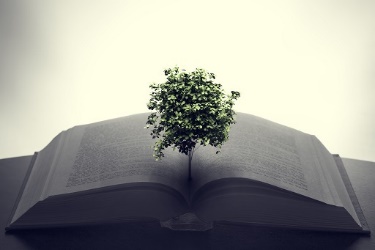 End of FigureStart of ActivityActivity 5Start of QuestionListen to Track 3, where Jackie Kay, Paul Muldoon and Jean ‘Binta’ Breeze talk about the importance of autobiography to their poems as well as the importance of using the imagination to harness other people’s voices. Click below to listen to Track 3.Start of Media ContentAudio content is not available in this format.Track 3 The importance of autobiographyView transcript - Track 3 The importance of autobiographyEnd of Media ContentEnd of QuestionEnd of ActivityChoosing or inventing another voice immediately changes how we write something. Immediately, the known and familiar is altered or invented anew by this change of perspective. Distancing yourself from what you are and who you know can be both a liberating and an enlightening experience. Using your imagination and specifically your powers of impersonation can be a powerful way of making your poems more interesting. We can often get stuck in our writing because we forget how limitless the possibilities are. The imagination won’t tolerate rules, even if its expression is bound by them. Isn’t it convenient that writers can impersonate anyone they like without getting arrested? In fact, writers almost have a duty to entertain different perspectives, by imagining not just what but how others think and speak. By taking a different perspective you can get a broader view of the possibilities. Start of ActivityActivity 6Start of QuestionNow read 2 poems in which the writer takes on or entertains the idea of another persona:‘Selling Manhattan’ by Carol Ann Duffy‘Cow’ by Selima Hill Consider what the effect of this impersonation is and what you think the poet intended in each case.Click on the link below to read the poems.Selling Manhattan and CowEnd of QuestionView answer - Activity 6End of ActivityStart of ActivityActivity 7Start of QuestionJot down some of your own ideas for ‘role-playing’ – personae you can borrow. This may be simply the voice of someone you know, your ‘other self’, or the voice of a character: a policeman, a child, or a historical character, etc. End of QuestionView answer - Activity 7End of ActivityAs we proceed to look at some poetic terms, tricks and devices – the sorts of techniques that underlie all poems – try to keep in mind all the ideas of what poetry might be, as well as some of the ideas about what poetry shouldn’t be. 5 Poetic techniquesPoets are skilled at noticing things, and one of the things we should learn to notice is how other poets employ the various devices at their disposal. All poems, even those which don’t conform to a pre-existing model or form, use technical elements, even if these may not be immediately apparent. In the next few sections you are going to explore certain technical aspects of poetic writing: lines and line-breaksfree versestanzas and versetercetsquatrainsother stanza lengths.5.1 Lines and line-breaksIs something poetry only if it rhymes and has ‘proper’ line-breaks? Is the following a poem?Start of VerseI go back to May 1937I see them standing at the formal gates of their colleges,I see my father strolling outunder the ochre sandstone arch, thered tiles glinting like bentplates of blood behind his head,I see my mother with a few light books at her hipstanding at the pillar made of tiny bricks with thewrought-iron gate still open behind her, itssword-tips black in the May air,they are about to graduate, they are about to get married,they are kids, they are dumb, all they know is they areinnocent, they would never hurt anybody.I want to go up to them and say Stop,don’t do it – she’s the wrong woman,he’s the wrong man, you are going to do thingsyou cannot imagine you would ever do,you are going to do bad things to children,you are going to suffer in ways you never heard of,you are going to want to die. I want to goup to them there in the late May sunlight and say it,her hungry pretty blank face turning to me,her pitiful beautiful untouched body,his arrogant handsome blind face turning to me,his pitiful beautiful untouched body,but I don’t do it. I want to live. Itake them up like the male and femalepaper dolls and bang them togetherat the hips like chips of flint as if tostrike sparks from them, I sayDo what you are going to do, and I will tell about it.(Sharon Olds)End of VerseThis poem seems to break the rules about the whole purpose of a line-break. Who ever heard of breaking a line after ‘I’ or ‘its’ or ‘the? In a free verse poem like this, the line-breaks vary, and are individual to that poem. Unorthodox line-breaks may propel the poem forwards, as in the earlier section of the above poem, but other line-breaks might be considered with reference to the ideas. For example, to finish a line with ‘Stop’ has a dramatic impact, made more so when we consider that the narrator is helpless to stop the past, as framed by a photograph. The line that finishes with ‘I’ seems appropriate to the poem, when we consider the theme, and the concluding statement of intent that ‘I’ makes, which is about the very poem itself. On the simplest level, we might place an imaginary frame around the line of a poem, in order to enclose or focus that line’s thought, idea or image. When a line is divided in an unorthodox way, tipping the weight and sense down into the next line, we call this enjambement. Use of this device affects how the reader experiences the line, and where the emphasis is put. John Hollander, in Rhyme’s Reason, explains these effects by example: Start of VerseA line can be end-stopped, just like this one, Or it can show enjambement, just like this One, where the sense straddles two lines: you feelAs if from shore you’d stepped into a boat.(John Hollander)End of VerseIn order to make decisions about line-breaks, you’ll want to assess the direction the poem is taking, and where you want it to go. These may be two different things. Line-breaks can: effect a juxtaposition of like or unlike things, within a single line or divided across two linesevoke a sensation (freedom, discomfort, excitement, etc.), perhaps by breaking the line in an unnatural placeimpel the narrative drive forwardcreate room in which to expand a train of thought or ideasubvert or challenge existing conventions, if this suits the theme of the poem.Start of ActivityActivity 8Start of QuestionRead the following poem.Start of VerseThe sky is bluePut things in their place,my mother shouts. I am lookingout the window, my plastic soldierat my feet. The sky is blueand empty. In it floatsthe roof across the street.What place, I ask her.(David Ignatow)End of VerseConsider the reasoning behind the line-breaks in ‘The sky is blue/and empty’ and ‘In it floats/the roof across the street’.End of QuestionView answer - Activity 8End of ActivityLet’s start building another kind of house:Start of VerseThe house that Jack or Jill might buildWe know that poemsare made of linesand lines need line-breaks …End of VerseYou’ll keep coming back to the building works on this ‘house’ as the course progresses.The following poem seems to be about line-breaks, but in fact it is about something else. The reader might deduce from the line-breaks, rather than just from the content, what that ‘something’ is. Start of VerseThe literal and the metaphorLoveror not of poetry,you rehearse an impressive show as a loverof women,and you’re a natural with your linein line-breaks.(Eva Salzman)End of VerseHumour might be seen to be masking a more serious message about the nature of relationships. In this way all the technical elements contribute to the message. The poem’s brevity reiterates ideas about the transitory nature of love. It is divided into two sections, the first offering a situation and the second amplifying this situation. Somewhere in between, the penny drops. Remember Frost’s surprises for both reader and writer? This poem, ostensibly about form, discovers and makes connections between seemingly unrelated things. Such self-reflexive poems, about form itself, clearly illustrate how form and content are integrated. The structure is neither arbitrary nor irrelevant. In a way, the Sharon Olds poem you read in Section 5.1, ‘I go back to May 1937’, was also about itself – its own history. Poems about poems generally work better if they are about something other than just themselves – or at least seem to be. Good poems usually work on more than one level: the literal level (ground level) and the deeper level (the basement). Furthermore, these ‘houses’ may have several floors. Start of ActivityActivity 9Start of QuestionStill considering lines and line-breaks, is the following a poem?Start of Quote‘We were so poor… ’We were so poor I had to take the place of the bait in the mousetrap. All alone in the cellar, I could hear them pacing upstairs, tossing and turning in their beds. ‘These are dark and evil days,’ the mouse told me as he nibbled my ear. Years passed. My mother wore a cat-fur collar which she stroked until its sparks lit up the cellar. Charles SimicEnd of QuoteEnd of QuestionView answer - Activity 9End of ActivityStart of ActivityActivity 10Start of QuestionEven allowing for creative line-breaks, can the following possibly be a poem?Start of QuoteOn going to meet a Zen master in the Kyushu mountains and not finding him(For A.G.)Don PatersonEnd of QuoteEnd of QuestionView answer - Activity 10End of Activity5.2 Free verseAlthough we can’t make rules about what constitutes a poem, we can see that even when writing free verse, where lines and line-breaks may be irregular, form is still important. Free verse still makes use of technical effects: rhythms, grammatical structures, sound effects, etc. Also, it invariably still makes grammatical sense. Free verse, with its infinite elasticity, can recreate form anew in each poem, inventing a one-off organising principle which explains that particular poem. Too much freedom, though, can be both exciting and nerve-wracking. Writing less formally, says the poet Hugo Williams, gives the illusion of helplessness, of being out of control (Williams, 2003). That is one of its characteristics, but this doesn’t mean the writer actually is either helpless or out of control while they are writing it. Some people have misconceptions about free verse, or open-form poems, and see them as less rigorous. Peter Sansom puts another slant on this idea: ‘Writing free verse is “easier” than using a fixed form, in that it takes less effort to write bad free verse than a bad villanelle’ (Sansom, 1994, p. 83). Start of ActivityActivity 11Start of QuestionFind two or three sentences of prose from a book, newspaper or magazine. Now transform this prose into poetry, by inserting line-breaks in the text in order to highlight whatever you consider most important or interesting. A line can be as short or as long as you want. You can change the original order of the sentences, but not the order of the words of any one sentence. As a mercy, you can repeat one line once. You are allowed to cut out words, but not add any. One of the lines, or a word from one of the lines, could be the title.Order the lines to direct the reader’s attention.Does any particular line immediately suggest itself as an opening or final line?What strikes you as the most important section? This should be your focus. Let the words tell you what the poem is about.End of QuestionView answer - Activity 11End of Activity5.3 Stanzas and verseThe poem ‘The literal and the metaphor’, which you read in Section 5.1, was divided into two sections. We call these verses or stanzas, and they are the poetic equivalent of paragraphs, but with more shape, weight and focus than the prose equivalent. Stanzas are like islands encircled by shores. Or, since we have been talking about houses, let’s use another image for these stanzas. James Fenton tells us that ‘The Italian word stanza means a room’ (Fenton, 2002, p. 61). So, how many rooms should a poem have? Well, it depends. A stanza concentrates attention on a particular area of thought or image. The reasons for dividing a poem into stanzas or verses may vary from poem to poem, and might develop from the reasons for the line-breaks that we introduce, with the stanzas or rooms constituting the macro-structure of the poem and its larger purpose. Line-breaks and stanzas, accentuated by punctuation, can be used to establish a pace, to push the poem onwards and develop the theme. The pattern they form contributes to the total effect of the poem. Start of ActivityActivity 12Start of QuestionNow take your ‘instant poem’ from Activity 11 in Section 5.2, and divide it into stanzas. You may change your mind about line-breaks now, and you may also add or take away words, if this helps. This time you may want to repeat another line or a word. Can you locate a meaningful transition between the first and second stanzas, or the second and third?A stanza can be as long or as short as you’d like, but make the length of the stanza appropriate to what’s contained within.Try to free yourself from expectations about how it ‘should’ go. Instead, experiment, and see what ideas arise from the structure itself. End of QuestionView answer - Activity 12End of ActivityThis is how far we have got with the building of our poetic house.Start of VerseThe house that Jack or Jill might buildWe know that poemsare made of linesand lines need line-breaks,which we’ve already discussed.These lines can, in turn, then be grouped together or divided in creativewaysinto equalor unequal sections- poetic paragraphs called stanzas or verses …End of VerseThe next aspect to consider in more detail is the fact that stanzas may be composed of varying numbers of lines, and there are names for different kinds of stanzas. This one is a couplet: Start of VerseIn couplets, one line often makes a pointWhich hinges on its bending, like a joint.(John Hollander)End of VerseStart of ActivityActivity 13Start of QuestionRead the following poem and consider the way the form – the use of couplets – is connected to the content.Start of VerseHelen’s sister* Once they know I’m beauty’s twinat the party door, I’m in,if only so they can compareroses to hips hardened by winter air.Nine months perfectly in tunewith the sharer of our mother’s womb –you’d think that beauty’s shadow would earnone brief victorious public turn.In Sparta, I’d be second-rate,without a date,and if in my part of Athensnothing much happens(even the migrating birdslike euphemistic wordsor an air-blown lover’s kiss– false and paltry – give this part of town a miss)still, I’m a big fish in a tiny pond,twin to a natural blondebut at least a reference for men’s desire,the heat of the missing fire.While our strong and handsome brotherswrestle with each otheron top of Ulysses’ mast(male ego, vanity and brass!)it’s Helen’s Fire completes the sum,for she’s the portent of the worst to come.She’s the corposant which startsthe charge between all lovers’ parts.If beauty’s an affliction,then men and women love addiction.Here, the evening creepsacross the place where my lovers sleepthen rise to leave me insteadonce daylight steals the Helen that I’d had them bed.When it comes to beauty, the world knows bestand the Trojan war’s the test.Any woman would slay a thousand soldiersnot to get older.(Eva Salzman)End of Verse* In classical mythology, Castor and Pollux were the twin sons of Jupiter and Leda, just as Helen of Troy is the daughter of Zeus and Leda in Greek legend. Castor and Pollux were also the names given by Roman sailors to St Elmo’s Fire, or the corposant phenomenon, when the flame effect on the mast of a ship appeared double. This indicated that the worst of the storm was over. A single flame, called Helen’s Fire, signified that the worst of the storm was yet to come. End of QuestionView answer - Activity 13End of ActivityStart of ActivityActivity 14Start of QuestionNow choose a person from history or mythology and write a few couplets in that person’s voice. Feel free to rhyme, but at this point pay more attention to your ideas, as laid out in two-line patterns. Don’t worry about the ‘missing’ poem, or a more complete poem that might have been. Frequently writers scrawl notes without necessarily having yet composed the poem in which they belong. In fact, they may not use certain lines as originally intended at all. The most important thing here is to work in couplets. This person may be a politician, movie star, explorer, etc. Perhaps they are famous, or perhaps they are simply associated with the famous person. For example, they might be a queen’s handmaiden rather than the queen herself. You could jot down a list of several people, and come back to it later to try out other characters. End of QuestionView answer - Activity 14End of Activity5.4 TercetsThe following poem is written in tercets. Start of VerseThere’s no one here at the momentIt happens once, in his absence.The bright hall rings, rings and, mid-ring,clicks back over into silence.It leaves two isolated sighs,hers, momentarily frozenbefore an ocean of blank spacethat by nightfall he’ll come acrossand save against the backdrop ofa Friday evening office;give up on; rewind to and playmore times than makes sense; tomorrow,or the day after, wipe away.(Conor O’Callaghan)End of VerseStart of ActivityActivity 15Start of QuestionNow write a poem with the same title – ‘There’s no one here at the moment’ – consisting of two tercets, rhymed or unrhymed.Think about what happens between the first and second stanza. This may comprise the point or heart of your poem.End of QuestionEnd of ActivityThe following poem is in tercets with a rogue line at the end.Start of VerseSpilt milkTwo soluble aspirins spore in this glass, their myceliafruiting the water, which I twist into milkiness.The whole world seems to slide into the drain by my window.It has rained and rained since you left, the streets blackand muscled with water. Out of pain and exhaustion you cameinto my mouth, covering my tongue with your good and bitter milk.Now I find you have cashed that cheque. I imagine youslipping the paper under steel and glass. I sit here in a circleof lamplight, studying women of nine hundred years past.My hand moves into darkness as I write, The adulterous womanlost her nose and ears; the man was fined. I drain the glass. I still want to return to that hotel room by the stationto hear all night the goods trains coming and leaving.(Sarah Maguire)End of VerseThe chosen stanza form is appropriate to the theme of an erotic triangle, with a third party suggested by the ‘women of nine hundred years past’, not to mention the disparity between the punishments for women and for men involved in adultery. 5.5 QuatrainsThe following poem is comprised of four quatrains. Start of VerseDesert placesSnow falling and night falling fast, oh, fastIn a field I looked into going past,And the ground almost covered smooth in snow,But a few weeds and stubble showing last.The woods around it have it – it is theirs.All animals are smothered in their lairs.I am too absent-spirited to count;The loneliness includes me unawares.As lonely as it is that lonelinessWill be more lonely ere it will be less –A blanker whiteness of benighted snowWith no expression, nothing to express.They cannot scare me with their empty spacesBetween stars – on stars where no human race is.I have it in me so much nearer homeTo scare myself with my own desert places.(Robert Frost)End of VerseThe neatness and regularity of the quatrains emphasises the smooth evenness of a landscape blanketed with snow; the form thus reiterates the theme. The poem’s effect comes from a simple yet formal accumulation of landscape detail. In this poem, each stanza moves the theme forward, by developing or extrapolating from the previous stanza. The initial stanza sets the scene, with natural description. We infer the narrator has been walking near fields silenced by snow. The first line of the second stanza introduces a new level to the poem, since we can’t be completely sure what the narrator means by: ‘The woods around it have it – it is theirs’. The narrator might not have known either, at first, but by the end of the stanza, he is beginning to understand, just as we are. In the third stanza we begin to realise that the blank expression of the snow and the loneliness perhaps apply to the narrator as well as to the landscape. In the last stanza we rocket upwards into the vast loneliness of space, which is nothing to the loneliness the narrator can feel on Earth. There is no actual menace in this landscape, although we can sense a certain momentary terror that the utter loneliness described, once elucidated and emphasised by the place, cannot be ignored, even in the busiest of places. There is no awful deity or devil with an agenda. On the contrary, this is all there is, and this is simply the way things are. The narrator has read into this place the isolation of his very mind, itself snowed in. Start of ActivityActivity 16Start of QuestionIn the following poem, the movement of the quatrains represents movement of time and place. Where does the poem speed up? And how is that pacing relevant to the images employed, and to the theme of the entire poem? How does the poem progress in each stanza? Start of VerseSoap sudsThis brand of soap has the same smell as once in the bigHouse he visited when he was eight: the walls of the bathroom openTo reveal a lawn where a great yellow ball rolls back through a hoopTo rest at the head of a mallet held in the hands of a child.And these were the joys of that house: a tower with a telescope;Two great faded globes, one of the earth, one of the stars;A stuffed black dog in the hall; a walled garden with bees;A rabbit warren; a rockery; a vine under glass; the sea.To which he has now returned. The day of course is fineAnd a grown-up voice cries Play! The mallet slowly swings,Then crack, a great gong booms from the dog-dark hall and the ballSkims forward through the hoop and then through the next and thenThrough hoops where no hoops were and each dissolves in turnAnd the grass has grown head-high and an angry voice cries Play!But the ball is lost and the mallet slipped long since from the handsUnder the running tap that are not the hands of a child.(Louis MacNeice)End of VerseEnd of QuestionView answer - Activity 16End of Activity5.6 Other stanza lengthsOther stanza lengths include the sestet, and the octave. You’ve looked at how poems utilise line-breaks and stanzas to evoke a landscape, develop ideas and to present different elements, the juxtaposition of which suggests an argument. You’ve looked at poems which are about themselves – about line-breaks or poetry itself – and found that they are also about something else. Poetry doesn’t always move in a linear fashion, following a single idea or event. It can jump around, moving laterally, thus making unexpected connections and doing several things at once. Poets are the ultimate multi-taskers. Now check on how the building works are going:Start of VerseThe house that Jack or Jill might buildWe know that poemsare made of linesand lines need line-breaks,which we’ve already discussed.These lines can, in turn, then be grouped together or divided in creativewaysinto equalor unequal sections- poetic paragraphs called stanzas or verses …These linesmay contain rhymes …End of Verse6 RhymeStart of Figure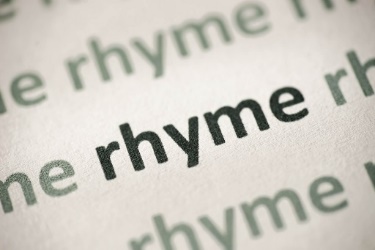 End of FigureStart of ActivityActivity 17Start of QuestionNow listen to Track 4, on which Jackie Kay and Paul Muldoon talk about rhyme.Click below to listen to Track 4.Start of Media ContentAudio content is not available in this format.Track 4 RhymeView transcript - Track 4 RhymeEnd of Media ContentEnd of QuestionEnd of ActivitySo-called purists sometimes claim that unrhyming poems aren’t poems at all. But Anglo-Saxon poetry didn’t rhyme in the way that we usually think of rhyme. Even English epic or dramatic poetry from the last few hundred years needn’t rhyme. Nevertheless, many teachers like to hammer into impressionable young heads the notion that proper poems rhyme. The assumed alternative is anarchy: a disregard for form and history. Because rhyme is very seductive, we need to be careful not to use it for its own sake, if this practice doesn’t suit the poem. A light-hearted poem might rely on strong rhyme (and a dum-de-dum rhythm). However, a more facile rhyme won’t suit a more contemplative poem, for example. If we impose rhyme too early in the process, we risk sacrificing the content to the form, before we’ve even discovered the theme of our poem. When we write, we’re panning for gold. We often find we’re not actually writing the poem we think we’re writing! The ability to recognise our true theme, and to go beyond our first impulses or ideas, is partly what distinguishes a competent poet from a good one. Rhyme creates echoes which refer you to other portions of the poem. Rhyme can reiterate an image or idea, making it memorable, even when used in a subtle way. What else? Of course rhyme is pleasurable and satisfying: Start of QuoteThe basic rhymes in English are masculine, which is to say that the last syllable of the line is stressed: ‘lane’ rhymes with ‘pain’, but it also rhymes with ‘urbane’ since the last syllable of ‘urbane’ is stressed … With feminine rhymes it is normally the penultimate syllable that is stressed and therefore contains the rhyme-sound: ‘dearly’ rhymes with ‘nearly’, but also with ‘sincerely’ and ‘cavalierly’. (Fenton, 2002, pp. 97–8)End of Quote7 Other rhyming techniquesNear- or half rhymes are words or combinations of words that achieve only a partial rhyme. Half rhymes can be between words with just one syllable, or between parts of words, for example where the accented syllables rhyme with each other, but other syllables in the word don’t rhyme. For instance: cover–shovel; wily–piling, calling–fallen; wildebeest–building. Assonant rhyme refers to echoing vowel sounds, either in paired words at the end of lines, or as a kind of internal rhyme. Alliteration, or the echoing of consonant sounds, is often used as well. Look at these lines from Dylan Thomas’ ‘Fern Hill’: Start of VerseI should hear him fly with the high fieldsAnd wake to the farm forever fled from the childless land.(Dylan Thomas)End of VerseMosaic rhyme uses two words in a feminine or triple rhyme. This ancient technique has a very musical quality. It was much used by Anglo-Saxon poets, and is also well used by modern poets. Start of ActivityActivity 18Start of QuestionNow click on the link below to read Anthony Hecht’s poem ‘It out-Herods Herod. Pray you, avoid it’. Look in particular at the way it rhymes.It out-Herods Herod. Pray you, avoid itEnd of QuestionView answer - Activity 18End of ActivityStart of ActivityActivity 19Start of QuestionChart the rhyme scheme devised by the author in the following neat and witty poem, which is comprised of two pairs of quatrains and tercets. Start of VerseThe end of loveThe end of love should be a big event.It should involve the hiring of a hall.Why the hell not? It happens to us all.Why should it pass without acknowledgement?Suits should be dry-cleaned, invitations sent.Whatever form it takes – a tiff, a brawl –The end of love should be a big event.It should involve the hiring of a hall.Better than the unquestioning descentInto the trap of silence, than the crawlFrom visible to hidden, door to wall.Get the announcements made, the money spent.The end of love should be a big event.It should involve the hiring of a hall.(Sophie Hannah)End of VerseEnd of QuestionView answer - Activity 19End of ActivityRhymes traditionally appear at the end of lines. When they are used within a line, we call this internal rhyme, as in this extract from Poe’s famous poem, ‘The raven’: Start of VerseOpen here I flung the shutter, when, with many a flirt and flutter…(Edgar Allan Poe)End of VerseA more modern example, where the rhyme is consecutive, is this extract from T.S. Eliot’s ‘Burnt Norton’:Start of VerseWords move, music moves,Only in time; but that which is only livingCan only die. Words, after speech, reach …(T.S. Eliot)End of VerseA good way to explore rhyme is to let it develop organically, first by paying attention to all words – saying them aloud, rolling them around your tongue. What do they feel and sound like? Is there any onomatopoeia? The word ‘clank’ is onomatopeic, because of the ‘nk’ – and also the quality of the ‘a’. Think of more examples for yourself. In bringing this sort of attention to the words you use, you will become more aware of language and of whatever natural rhymes you may use unconsciously. Later, you can build on this lucky accident of the unconscious, by instituting a regular pattern of rhyme, or rewriting the poem in an established form. Or you may use a rhyme scheme that is irregular. Even free verse poems are allowed to have rhymes! It is important that you have your own agenda for each poem. Some poets have even invented new forms. There isn’t anything to say you can’t do that, in the same way that poets can create new words. The words ‘chortle’ and ‘galumph’, for instance, coined by Lewis Carroll in his poem ‘Jabberwocky’, eventually came into regular usage. Start of ActivityActivity 20Start of QuestionChart out the rhyme schemes in some of the poems we have looked at so far: ‘Sports pages – I: Proem’ in Section 3, and ‘Helen’s sister’ and ‘The insusceptibles’ in Section 5.4. Note the internal rhymes, the full rhymes and half rhymes, the dissonant rhymes, the assonance and alliteration. Invent some rhymes yourself: full rhymes such as freight/weight, street/sheet, cable/label; near and half rhymes such as black/block, lip/cup, puddle/riddle, weather/measure; and more outlandish concoctions such as furies/curious, timpanist/tempest, bacon/pagan. Be warned: this is an addictive game! Building on lines from earlier writing activities, write one couplet with full rhymes, one with near rhymes, and one with none at all. Now write four lines which rhyme abab. The lines may be of different lengths, and you may use full rhyme or half rhyme. You can work from earlier ideas, if you wish. Perhaps these lines might precede one of the couplets you produced for the question above, in which case you’ll then have a whole poem, rhymed ababcc! End of QuestionView answer - Activity 20End of ActivitySo this is how our house is coming along:Start of VerseThe house that Jack or Jill might buildWe know that poemsare made of linesand lines need line-breaks,which we’ve already discussed.These lines can, in turn, then be grouped together or divided in creativewaysinto equalor unequal sections- poetic paragraphs called stanzas or verses …End of VerseStart of VerseThese linesmay contain rhymesand each word has a rhythm …with stresses, no stresses …End of VerseSo the next thing to consider is stress and rhythm.8 Stress and rhythmAll words are comprised of stressed and unstressed syllables. Any line of poetry (or, indeed, any text) can be marked to show which syllables are stressed and which are unstressed. The act of mapping out stress patterns, usually by placing the appropriate symbols over the syllables, is known as scansion. To scan a line of poetry, say it out loud, without thinking about it unduly. Listen for which syllables you naturally emphasise. The stressed syllables can be indicated with the symbol /, while U indicates unstressed syllables. So the marks for Tum-ti-Tum would be: /U/. Sets of stressed and unstressed syllables can be used in various patterns, known as feet. Some commonly used feet are as follows: iamb=U/=ti-Tum (e.g. about) trochee=/U=Tum-ti (e.g. water) anapest=UU/= ti-ti-Tum (e.g. in a box) dactyl=/UU=Tum-ti-ti (e.g. ‘happily’) spondee=//=Tum-Tum (e.g. Big Bang) Remember that these are technical names for rhythms that happen naturally. Don’t worry if you can’t remember the name of a particular rhythm. In all likelihood you will be using it. Start of Figure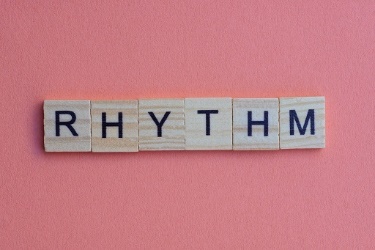 End of FigureStart of ActivityActivity 21Start of QuestionIs your name iambic? Trochaic? Say out loud your own name and the names of your friends and family. Listen to the rhythm and try to identify the rhythmic feet in each name. Does the pattern vary when you put the first name together with the last name and middle names? End of QuestionView answer - Activity 21End of ActivityStart of ActivityActivity 22Start of QuestionRead the following, which are written in and are about dialect.‘No dialects please … ’ by Merle Collins‘Mama Dot warns against an Easter rising’ by Fred D’Aguiar‘Them & [uz]’ by Tony HarrisonClick on the link below to read the poems.No dialects please, Mama Dot warns against an Easter rising and Them & [uz]End of QuestionView answer - Activity 22End of Activity9 MetreAs we have seen, scansion is the act of mapping out stress patterns in order to ascertain the metre (rhythm). In the accentual-syllabic system, the dominant tradition in English, both accents (stresses) and syllables are measured and counted. In accentual metre, the stresses are counted and the syllables can vary. In syllabic metre, the syllables are counted, while the stresses can vary. Start of VerseHere is pentameter, the line of fiveThat English poetry still keeps alive.(John Hollander)End of VerseA poet may get a rhythmic ‘riff’ in his or her head, much the way a musician does. T.S. Eliot wrote that ‘a poem, or a passage of a poem, may tend to realize itself first as a particular rhythm before it reaches expression in words’ (Eliot, quoted in Harding, 1976, p. 87). Or the impetus for a poem may be the sound of a word. Both the language and the metre contribute to the overall mood of the poem: sad, ecstatic, sober, quirky, etc. If a poem with a regular metre varies at all, it still tends to be drawn back to its ‘home’ – the way a piece of music is usually drawn back to whatever key it’s in. Until it does that, we feel uncomfortable, as if something is not quite right. 10 Hold that space!The caesura is the stress which falls at a moment of silence. It’s the equivalent of a musical rest and is usually delineated by punctuation. Composers and poets recognise the importance of the space between notes. Start of VerseThe house that Jack or Jill might buildWe know that poemsare made of linesand lines need line-breaks,which we’ve already discussed.These lines can, in turn, then be grouped together or divided in creativewaysinto equalor unequal sections- poetic paragraphs called stanzas or verses …End of VerseStart of VerseThese linesmay contain rhymesand each word has a rhythm …with stresses, no stresses …constructed in a pattern we call metrewhich keeps on coming back again … keeps on coming back againand in-between, and after and before …Silence.End of VerseStart of ActivityActivity 23Start of QuestionNow read how ‘Silence’ can speak, in Mahmood Jamal’s poem of that name.SilenceEnd of QuestionEnd of ActivityYou will finish this course with a poem about writing. In this poem, a driving instructor’s teaching strategy involves likening his student’s profession to the art of learning to drive. The humour comes partly from the arbitrariness of his comparison.Start of VerseL‘Switch off the engine and secure the car.’He slots his pen across his clipboardand makes a little cathedral of his fingersas though I were helping him with his enquiries.‘Tell me, Michael, what’s your line of work?’I tell him the truth. Why not? I’ve failed anyway.‘Driving and writing have a lot in common,’he parleys, and we sit there, the two of usblinking into the average braking distancefor 30 mph, wondering what he means.I want to help but it’s his turn to talk.When my turn comes he’ll probably look at meinstead of his hand, stalled now in mid-gesturelike a milkfloat halfway across a junction.Look at him. What if I’d said butcher? At last ‘It’s all a matter of giving – proper – signals’is the best he can do. But then he astonishes me.‘I’m going to approve your licence,but I don’t care much for your … ‘ Quick glance.‘interpretation of the Highway Code.’ (Michael Donaghy)End of VerseTo carry on with our driving instructor’s comparison, don’t let the rhymes or formal elements drive the poem. You must be in the driving seat.GlossaryStart of TableEnd of TableReferencesBrewer’s Dictionary of Phrase and Fable (1999) ed. by Adrian Room, London: Cassell. Coleridge, Samuel Taylor (1983 [1817]) Biographia Literaria, vol.2, ed. by James Engell and W. Jackson Bate, Princeton and London: Princeton University Press and Kegan Paul. Dickinson, Emily (2002) ‘If I …’, quoted in frontispiece to Staying Alive: real poems for unreal times, ed. by Neil Astley, Newcastle upon Tyne: Bloodaxe Books. Donaghy, Michael (1993) ‘L’, Errata, Oxford: Oxford University Press. Eliot, T.S. (1975) Selected Prose of T.S. Eliot, ed. by F. Kermode, London: Faber. Eliot, T.S. (1995) ‘Burnt Norton’, Four Quartets, London: Faber & Faber. Fenton, James (2002) An Introduction to English Poetry, London: Viking. Fergusson, Rosalind (1985) The Penguin Rhyming Dictionary, Harmondsworth: Penguin. Frost, Robert (1966) ‘The figure a poem makes’ in Modern Poets on Modern Poetry, ed. by James Scully, London: Fontana/Collins. Frost, Robert (1971) ‘Desert places’, The Poetry of Robert Frost, ed. by Edward Connery Lathem, London: Jonathan Cape and Holt, Rinehart & Winston Inc. Hannah, Sophie (1995) ‘The end of love’, The Hero and the Girl Next Door, Manchester: Carcanet. Harding, D.W. (1976) Words into Rhythm, Cambridge: Cambridge University Press. Hollander, John (2001) ‘A line can be end-stopped, just like this one’, ‘Here is pentameter, the line of five’ and ‘In couplets, one line often makes a point’, Rhyme’s Reason: a guide to English verse, 3rd edn, New Haven: Yale Nota Bene. Ignatow, David (1976) ‘The sky is blue’, The New Naked Poetry, ed. by Stephen Berg and Robert Mezey, Indianapolis: The Bobbs-Merrill Company, Inc. MacNeice, Louis (1979) ‘Soap suds’, Collected Poems, London: Faber & Faber. Maguire, Sarah (1991) ‘Spilt milk’, Spilt Milk, London: Secker & Warburg. O’Brien, Sean (2001) ‘Sports pages – I: Proem’, Downriver, London: Picador. O’Callaghan, Conor (1999) There’s no one here at the moment’, Seatown, Oldcastle, Ireland: The Gallery Press. Olds, Sharon (1991) ‘I go back to May 1937’, The Sign of Saturn Poems 1980–1987, London: Secker & Warburg. Paterson, Don (1997) ‘On going to meet a Zen master in the Kyushu mountains and not finding him’, God’s Gift to Women, London: Faber & Faber. Plath, Sylvia (1968) ‘Kindness’, Ariel, London: Faber and Faber. Poe, Edgar Allan (1985 [1967]) The raven’, Selected Writings, ed. by David Galloway, Harmondsworth: Penguin. Pound, Ezra (1968) ‘Fan-piece, for her Imperial Lord’, Collected Shorter Poems, London: Faber & Faber. Salzman, Eva (2004) ‘Helen’s sister’ and ‘The literal and the metaphor’, Double Crossing: new and selected poems, Newcastle upon Tyne: Bloodaxe Books. Sansom, Peter, ed. (1994) Writing Poems, Newcastle upon Tyne: Bloodaxe Books. Simic, Charles (2002) ‘We were so poor…’, Staying Alive: real poems for unreal times, ed. by Neil Astley, Newcastle upon Tyne: Bloodaxe Books. Stillman (2000 [1966]) The Poet’s Manual and Rhyming Dictionary, London: Thames & Hudson. Thomas, Dylan (1990) ‘Fern Hill’, The Poems, ed. by Daniel Jones, London: Everyman/Dent. Williams, Hugo (2003) Informal notes from a lecture given on 7 May 2003, Warwick Arts Centre.Wordsworth, William (1974) ‘Preface and appendix to Lyrical Ballads 1800–1802’ in Wordsworth’s Literary Criticism, ed. by W.J.B. Owen, London & Boston: Routledge & Kegan Paul. AcknowledgementsThis course was written by Eva SolzmanExcept for third party materials and otherwise stated (see terms and conditions), this content is made available under a Creative Commons Attribution-NonCommercial-ShareAlike 4.0 LicenceGrateful acknowledgement is made to the following sources for permission to reproduce material in this course:ImagesCourse image: Jameson Fink in Flickr made available under Creative Commons Attribution 2.0 Licence. Section 1 image: © Oleg Dudko | Dreamstime.comSection 2 image: © Sulit Photos | Dreamstime.comSection 3 image: © Enterlinedesign | Dreamstime.comSection 4 image: © Michal Bednarek | Dreamstime.comSection 6 image: © Aga7ta | Dreamstime.comSection 8 image: © Anatol1973 | Dreamstime.comReadings‘The Prize-winning poem’ by Fleur Adcock, Poems 1960–2000, 2000, Bloodaxe Books. With the permission of Bloodaxe Books; ‘Selling Manhattan’ by Carol Ann Duffy, Selling Manhattan, 1987, Anvil Press Poetry. ‘Cow’ by Selima Hill, A Little Book of Meat, 1993, Bloodaxe Books. With the permission of Bloodaxe Books; ‘It out-Herods Herod. Pray you, avoid it’ by Anthony Hecht, Collected Earlier Poems, 1991, Oxford University Press. With kind permission of Carcanet Press Limited; ‘No dialects please…’ by Merle Collins, Grandchildren of Albion: an illustrated anthology of voices and visions of younger poets in Britain, Michael Horovitz (ed), 1992, New Departures; ‘Mama Dot warns against an Easter rising’ by Fred D’Aguiar, Mama Dot, 1985, Chatto and Windus; ‘Them & [uz]’ by Tony Harrison, Continuous. 50 Sonnets from the School of Eloquence, 1981. With permission; ‘Silence’ by Mahmood Jamal, Grandchildren of Albion: an illustrated anthology of voices and visions of younger poets in Britain, Michael Horovitz (ed), 1992, New Departures; ‘Sports Pages I:Proem’ by Sean O’Brien, Downriver, 2001, Macmillan Press; ‘I go back to May 1937’ by Sharon Olds, The Gold Cell copyright © 1987 Sharon Olds. Used by permission of Alfred A.Knopf, a division of Random House, Inc; ‘The Sky is Blue’ by David Ignatow, 1976, The New Naked Poetry, The Bobbs-Merrill Company, Inc;‘The literal and the metaphor’ by Eva Salzman, Double Crossing: New and Selected Poems, 2004, Bloodaxe Books. With the permission of Bloodaxe Books; ‘Fan-piece, for her Imperial Lord’ by Ezra Pound, Personae, © by Ezra Pound. Reprinted by permission of New Directions Publishing Corp.; ‘Helen’s sister’ by Eva Salzman, Double Crossing: New and Selected Poems, 2004, Bloodaxe Books. With the permission of Bloodaxe Books; ‘There’s no-one here at the moment’ by Conor O’Callaghan, Seatown, 1999. By kind permission or the author and The Gallery Press, Loughcrew, Oldcastle, County Meath, Ireland; ‘Spilt milk’ by Sarah Maguire, © Sarah Maguire, 1991;‘Desert places’ by Robert Frost, The Poetry of Robert Frost, Copyright 1936 by Robert Frost, copyright 1964 by Lesley Frost Ballantine, © 1969 by Henry Holt and Company.; ‘Soap Suds’ by Louis MacNeice, Collected Poems, Dodds.E.R (ed), © David Higham Associates; ‘The end of love’ by Sophie Hannah, Hero and the girl next door, Carcarnet Press Ltd.; ‘L’ by Michael Donaghy, Errata, © 1993, Michael Donaghy. CaptPiper: Flickr.comDon't miss out:If reading this text has inspired you to learn more, you may be interested in joining the millions of people who discover our free learning resources and qualifications by visiting The Open University - www.open.edu/openlearn/free-coursesSolutionsActivity 3AnswerWordsworth and Plath seem to say opposite things. Do you agree or disagree with either of them? (Plath refers to the passion behind the poem; Wordsworth describes the detachment the writer has to experience, before they can see the whole picture, and when the internal editor or censor gets to work.) Coleridge uses religious terms about faith and belief in describing poetry. Why do we need to suspend disbelief? How do we do that? (We willingly suspend disbelief when we watch a play or film, entering another world as if it were real – which it is, while we are there.) What do you think Frost’s dictum might mean? (Writers don’t always recognise exactly what they are doing. Frost’s remark accounts for the vicissitudes of the creative process as well as warning us not to be imprisoned by the dictates of form.) Back to - Activity 3Activity 4AnswerAdcock’s ironic and comical take on the act of writing a poem touches on many of the mistaken approaches to poetry discussed so far. For instance it talks of archaisms – using an old, supposedly poetic diction. In warning against such things the poem seems truly authentic and detailed, as if the poet has judged many, many poetry competitions in which the contributors have been so misguided. It also includes misconceptions that have not yet been covered in this course: for instance, the use of inversions. This is when the natural word order is changed, usually solely to achieve a rhyme. It is illustrated in the same line where inversions are mentioned – ‘will not their fate bemoan’. Here the verb is put at the end of the line just to get the rhyme. It might have read ‘will not bemoan their fate’. Such inversions are considered largely archaic now and are only usually used, as here, in a parodic or comic fashion. Back to - Activity 4Activity 6AnswerAll these impersonations may reflect one side of the author’s writing personality. They may be role-playing or entertaining the possibility of an alternative destiny. In many respects this questioning of possibilities, continually asking ‘what if’, is an essential fuel for the writing of poetry. Poems are preoccupied to a large extent with perspective and gaining a refreshingly new view of the world. Back to - Activity 6Activity 7AnswerAll writers keep notebooks, as W.N. Herbert says. The writer might jot down ideas, snatches of overheard conversation, odd stories; anything which sets him or her thinking. You should do the same: a word or a phrase, anything. You don’t know what might be useful later. This is especially true in the context of impersonation and using your imagination to explore different personae. Sometimes you may hear just a few seconds of a conversation. This is enough for you to go on and ask questions of the character or characters. Sometimes you will know certain details about a historical figure. You can go on to ask more about the aspects of their lives that aren’t generally known. Back to - Activity 7Activity 8AnswerSome of the line-breaks in this poem suggest the rationale of a child, who might perceive sense in what an adult regards as nonsense. The roof seems to have detached itself from the house on the ground to become part of the sky. The sky is otherwise empty. A simple question of ‘place’ for a child, in this context, introduces ideas of visual and intellectual perspective. Back to - Activity 8Activity 9AnswerYou’re probably thinking that this is very prose-like, and indeed this is a prose poem. Countless writers and academics have enjoyed arguing about the merits of this form, but many established writers nevertheless practise it. Most poems, whether traditional forms or free verse, establish a sort of pattern on the page, however irregular. The prose poem is characterised by having few or no line-breaks, and is most akin to a vignette or snapshot. It is frequently descriptive and can make unexplained correlations. In fact, this poem’s chain of logic does seem to lack some vital links, which the reader must supply. This lack of complete narrative logic is perhaps what defines this as a poem, rather than a story, for instance. Back to - Activity 9Activity 10AnswerEr, is that it, we might think? But there’s no poem to go with the title! When you stop to think about it, though, the question ‘Is that it?’ seems perfectly apt in a poem about Zen Buddhism. We could call this a one-horse poem, because it hinges on a single idea. This poem, while sounding like a mere title, seems peculiarly modern and ironic. It offers the occasion for discussion about the search for truth and absolutes – which may be, at least in part, its point. Such a poem certainly raises questions about the nature of existence – not to mention the nature of poetry. Back to - Activity 10Activity 11AnswerSpace around a word or phrase highlights or emphasises its meaning. Line-lengths can vary. Why not have a one-word line? The next line might be much longer. The brevity or length of a line should correspond to its meaning. Analyse your motives for line-breaks. This way, you can discover something about words, about poetry, about your own thought processes and imagination. Back to - Activity 11Activity 12AnswerArticulate why you chose a particular point to break the stanza. Or why you rejected a different structure. Perhaps the poem works best as one stanza. The poem’s central element may reside in a single idea or image, as with the following: Start of VerseFan-piece, for her Imperial LordO fan of white silk,clear as frost on the grass-blade,You also are laid aside.(Ezra Pound)End of VerseGreat emotion is wrapped inside the formal diction of this poem. We may surmise that the fan was given by the Imperial Lord to an ex-mistress, now cast aside. Even a short poem can evoke a whole scenario, without being explicit. We should file away this idea – that less can be more. Back to - Activity 12Activity 13Answer‘Helen’s sister’ is comprised of rhyming couplets. In it, Helen of Troy’s sister finally gets the opportunity to present her version of events. As a sideshow to history and myth, the speaker offers a different perspective on beauty and gender – on the events themselves and how they are usually presented. The couplet form is appropriate to the theme of two sisters. Back to - Activity 13Activity 14AnswerWere all your couplets self-contained, or did some run over into the next couplet? Try to vary the lines, so they don’t all start with ‘I’ or ‘She’. Did yours rhyme? If they did, try to write another version that doesn’t rhyme. If they didn’t, try to write some couplets that do. Notice that in ‘Helen’s sister’ some of the rhymes are not exact – e.g. mast/brass; soldiers/older. This near rhyme is more common in modern verse methods. Back to - Activity 14Activity 16AnswerWhen a poem shifts in time like this it must do so with absolute clarity. In the first stanza, a simple activity reminds the narrator of a past time and place, to which he is neatly delivered, along with the croquet ball moving backwards, to rest ‘at the head of a mallet held in the hands of a child’. The second stanza’s description spills over into the third stanza, when the powerful voice of the adult, saying ‘Play!’, and the ‘crack’ and the ‘great gong’ suddenly cast a sudden pall over this sunny childhood scene. Now the pace becomes frenetic, helped by the lack of punctuation in the third and fourth stanzas and the string of ‘and’s. The croquet ball, speeding through the hoops, fast-forwards us in time, the grass ‘grown head-high’. The breathless quality of these lines halts temporarily with the second ‘Play!’, by which time the ball has completed its cinematic journey, returning us to the present, to the soap suds and to the narrator as an adult, whose past has been lost. Line-breaks, punctuation and stanzas power this time-travel machine. Back to - Activity 16Activity 18AnswerCertain set poetic forms have various rhyme schemes associated with them. A rhyme scheme is the pattern in which the rhymed line-endings appear in the poem. It is expressed by giving the same alphabetic symbol to each line ending in the same rhyme. So, a quatrain, for instance, may be rhymed abab, as in Hecht’s poem, but it can also be rhymed abba. A quatrain followed by a couplet may rhyme abab cc. Back to - Activity 18Activity 19AnswerThe rhyme scheme runs abba/abab/abb/aab. The initially balanced pairings become disrupted and disjointed in a design which ties in with the author’s intention and the subject of the poem. The lines can’t quite rid themselves of the previous rhyme and progress to a new one. The two rhymes remain throughout, echoing the strangely irksome, irritating feeling at the end of a relationship between two people. Many poems are written in a structure devised by the writer for that particular poem. Bear in mind you can utilise any of the technical elements you’ve learned – different stanza lengths, rhymes, etc. – in your own poems. Back to - Activity 19Activity 20AnswerIt is not cheating to use a rhyming dictionary! On the contrary, it’s a way of keeping your literary muscles in tone, by recalling or expanding your vocabulary. Try The Poet’s Manual and Rhyming Dictionary (Stillman, 2000) or The Penguin Rhyming Dictionary (Fergusson, 1985). Searching for words and phrases on the internet can also take you in interesting directions. Many writers use a selection of reference books, in order to have as much knowledge as possible at their fingertips. Poets don’t just have ideas, for which they find the words. Sometimes, the words themselves lead the way. Some useful reference books for poets are: a dictionary, a rhyming dictionary, a thesaurus, dictionaries of quotations and literary terms, biographical and general encyclopedia, and dictionaries of slang, place-names, myths and legends, science, inventions, etc. Brewer’s Dictionary of Phrase and Fable is an invaluable and inspiring reference book. Running an internet search on a single word or phrase can lead to interesting results and new directions to explore.Check for any unconscious use of internal rhyme in any of the lines you’ve written. Exploit any happy accidents. Even if you don’t immediately recognise any rhymes, a word which faintly resembles another word might then suggest a rhyme. These kinds of rhyme-games can suggest ideas or lead in new directions. Some poets think that any one poem should be consistent with its chosen method of rhyme, half rhyme or lack of rhymes. Otherwise, it might look as if the writer has been sloppy. Theory is all very well, but the reality is that writers play freely with rhyme, and mostly what counts is the poem as a whole. Remember the problem of inversion discussed earlier. Don’t invert your sentences or twist the syntax to achieve a rhyme. Have you resorted to an archaic grammatical construction to get the right word at the end of the line? This is cheating. If a line reads unnaturally, then the seams will show. We’ll notice the rhyme rather than the poem. Be assured: someone will notice! Back to - Activity 20Activity 21AnswerHere are some samples:U/ – maRIE (iambic)/U – MAry (trochaic)UU/ – mariANNE (anapestic)/UU – MArion (dactylic)// – MA (spondaic).Or you might have something like:U/U – maRIa (amphibrachic)/U/ – MAry ANN (cretic)These last two feet are less common in poetry in English than the first five.Back to - Activity 21Activity 22AnswerNotice how the poems touch on questions of nationality and class. They may seem subversive in some way as if they are challenging the status quo, but in fact they are merely stating that they have an equal right to be presented as poetry. These apparently rebellious poems even contain elements of the technique and tradition against which they are supposedly rebelling. Notice how the Harrison poem, for instance, is written in an apparently anarchic form – using initials, brackets, different typeface, phonetic spelling, etc. It seems that nothing is holding it together; even the stanzas are irregular – some sestets, couplets and some of only one line. Yet if you look a little closer you’ll see it is written in rhyming couplets that bind the fragments tightly together. Harrison says of this poem that it is a larger form of sonnet. Back to - Activity 22Track 1 The purpose of poetryTranscriptNarratorYou will now hear Jackie Kay and W.N. Herbert giving their views on poetry and what it can do.Jackie KayPoetry in my view is little moments of belief in quite intense language. And poetry always loves language, loves the words, is in love with language in some sort of way, and finds a way to get that across, to get the music of language and the love of words across in quite a short and precise way. Poetry loves using images, metaphors, alliteration so there’s all sorts of techniques and tricks that people can do: repetitions in poetry that you can’t do in prose or if you did do it in prose, it would seem very mannered prose. But poetry, yes, it’s almost a moment of belief for me. It’s a moment ... When you write a poem, you have to have a certain amount of conviction. You have to believe in that poem and you have to get your reader to believe in it too. You’re almost writing the poem and you’re saying to the reader or the listener, ‘Come into my world and see what I see.’ W.N. HerbertIt’s a poem about where we always go on holiday, which my daughter assumes is just going to continue for ever and ever, which is the same little town in Crete and the bay. The poem’s actually named after the bay, so it’s got a Greek name – ‘Ormos Almirou’ – and it was about just one moment when we were playing in the sea. And it’s that sort of thing which I think poems are very apt for, apt machines for, capturing in the same way as cameras are, you know, just this little moment which seems to have a resonance. And it seems to keep on resonating, so that I was actually sort of just jumping up and down in the waves with her, and I glanced sideways as a particularly big wave came over and she jumped up but she didn’t jump up high enough. So there’s this kind of moment where she was just sort of stuck in the wave, completely immersed in it. And it sort of affected me in a way that I couldn’t say anything about, which is another one of those ‘signs’. Contrary to the people who say, ‘Oh, you could write a poem about that’, it is precisely the moments when you don’t know, at all, what you think about something that you could possibly write a poem about. Ormos AlmirouBobbing with my daughter in the Cretan waves, their salt-snort window like slugging jade that neither opens nor closes on the view beneath: a desert of wrinkles that the sea composes then wipes out, to show her sway over days, I glance sideways as she rises in her ruffled swimsuit, tries to be a crest that the lip doesn’t need, but it’s higher than her hair: she arcs with its roll and is contained for a moment, like Longley’s otter and the Mayo swell, is borne facing out through its pain till she breaches in light. Jackie Kay Yes, my dad was a lifelong socialist and the last few times I’ve gone to visit him I’ve noticed he’s been wearing shoes that are not his own shoes, and I’ve just looked at the shoes and said, ‘Who’s died now?’ And he’s told me, and um, you know, all the old socialists. Of course he’s getting to that age where all his friends are dying and it made me really think of all the marches these people had marched on and all the things that they’ve believed in: marches against war, against apartheid. The shoes of dead comrades On my father’s feet are the shoes of dead comrades. Gifts from the comrades’ sad red widows. My father would never see good shoes go to waste. Good brown leather, black leather, leather soles. Doesn’t matter if they’re a size too big, small. On my father’s feet are the shoes of dead comrades. The marches they marched against Polaris. UCS. Everything they ever believed tied up with laces. A cobbler has replaced the sole, the heel. Brand new, my father says, look, feel. On my father’s feet are the shoes of dead comrades. These are in good nick. These were pricey. Italian leather. See that. Lovely. He always was a classy dresser was Arthur. Ever see Wullie dance? Wullie was a wonderful waltzer. On my father’s feet are the shoes of dead comrades. It scares me half to death to consider that one day it won’t be Wullie or Jimmy or Arthur, that one day someone will wear the shoes of my father, the brown and black leather of all the dead comrades. I couldn’t have written that as a story because it, it had to be something lyrical about the tone of that and it’s a kind of, I suppose it’s an elegy to my dad and to the past, and to socialism and it’s got a certain kind of a voice. If I tried to do that in a story, it would have had to bustle more and be up and about and I’d have had to really create the man and the character and perhaps all the other men who have died in it, and I wouldn’t want to do that. So the great thing about poems is that you can say a lot in a very short space of time and you can fill in if you like as many details as you want and leave out a lot. There’s an awful lot of space in them, space for the reader or the listener to imagine these people, Wullie or Jimmy or Arthur, but not to have to have their lives and their wives and their houses and their pets and their cars, basically, which you, are the kind of thing that you need in a story. Back to - Track 1 The purpose of poetryTrack 2 Getting startedTranscriptNarratorOn this track, you will hear poets discussing sources of inspiration and useful methods. Now listen to W.N. Herbert, Paul Muldoon and Jackie Kay. W.N. HerbertOne of the problems that people set themselves when they are beginning to write is they, they assume that they must be inspired. And inspiration – there’s a kind of grand notion that says it’s like almost divine wind; the great flatulence of god which must pass through people in order for them to put pen to paper at all. But of course, you know, in order to put pen to paper at all you have to actually think of something, and you actually have an interest in the craft of how you’re putting it down. And that is where inspiration comes from; it comes from work on the page. Paul MuldoonI think one of the things about poetry that I noticed that those who are thinking about it, perhaps for the first time, are determined to do is to make it mean as much as possible. Whereas in fact, in a strange way, to make it mean as little as possible – I don’t mean by that nonsense, but what I mean by that is to cut down on the range of possible readings. And basically if you look after one, that’s enough to be going on with and if there happened to be oneand- a-half or two – fantastic! Many people try to incorporate three or four or five readings into a poem and end up with none, because nobody knows what’s happening. And that’s one of the reasons why poems are unintelligible is that they mean no single thing. And there’s a theory of course that they should mean all things to all men, which is complete baloney. They should mean one thing, roughly speaking, to one man or woman. That’s enough to be going on with. Jackie KayWell I think, you know both music and the movies are very good for poetry in a funny way, you know, because movies often give you little moments and snapshots and the way that movies can zoom in to something in a close-up is very like a poem. A poem is a kind of a close-up. It’s a close up of a moment in tiny detail often, and then it can pull right back and you can get an entire expanse of land so in a poem you can get a whole panoramic vision in a short poem. So it has that ability that the camera has, poems have, of shifting focus and moving a lot. And music also shares a lot with poetry in terms of its rhythms, whether you’re listening to classical music or folk music or jazz and blues, you’ll still always get a sense of the music’s rhythm, its patterns and the way in which certain, say jazz refrains, work, the way that they return to the same note again and again. And those kind of techniques poets use too. W.N. HerbertThe crucial thing about a notebook is it’s where everything can begin. If you are working in between times, as I am often, then 6 you have to get hold of those first little bits of phrases, those first little bits of ideas, those first colours, those first rhymes that might start something off. I believe that it’s an essential tool for all writers. I don’t think that anyone should ever rely on their memory for creativity. I think if you’re not doing that as a writer then you’re not doing your five-finger exercises; you’re not practising your chords; you’re not sketching. And if you’re not doing that then the next stage is harder to get on to and so people get bigger and bigger gaps and then they come back to the notion that they have to be inspired to start at all, and they don’t do the work. Jackie KayThe most important thing I tell them to do is to read contemporary poets in particular but just to read, read, read and read. To me the point of life is to read, just as much as it is to write. And a lot of people that write poetry, or that want to write poetry, start off and they don’t read and you come to them with their poems and their poems are say, written in sort of very olde English syntax and you say to them, ‘What contemporary poets have you read?’ and they haven’t read any. So I, I’d say that that was very important. And to go to readings, to go and hear people read; there’s a huge amount of literary festivals now all over the place that they could go and hear live poetry readings, because hearing a poet read their own work gives you a key in a way into their work. Back to - Track 2 Getting startedTrack 3 The importance of autobiographyTranscriptNarratorYou will now hear Jackie Kay, Paul Muldoon and Jean ‘Binta’ Breeze talk about the use of autobiography as well as other people’s voices as subject matter for poetry. Jackie KayI often use my own life in my poetry, in the way that artists might paint pictures of themselves. It doesn’t necessarily mean that you are actually writing about yourself in an obvious way, in the way that an artist isn’t necessarily painting themselves when they paint. You can actually change your history, change your past, change your memories and alter it, but I like to use it a bit like a springboard to dive into the pool of my imagination; I use my own life like that. Paul MuldoonOh, I think the fact that I’m from Northern Ireland has been a huge element in these poems. Of course, because never mind whether or not one might be writing poems simply to – as a citizen there – try to make sense of what’s going on, is a responsibility and I think it’s a situation in which we’ve all tried to make sense of things in so far as we’re able. So that is a feature of many of these poems. But mind you, that’s a feature of life in every part of the world. I mean there’s too often, I think, a feeling that, you know, if one lives in England somehow everything is settled and there’s no discussion; everything is cut and dried; everything has a sheen. Or if one lives in the US, everything’s kind of over in some ways. Well these ideas are blatantly false. Jean ‘Binta’ BreezeI think there is a private voice. I write many poems that I have published in my books which I never do on stage. The only time I do them is if I find myself in a very intimate setting with, you know, a few people and you can kind of talk and sit in a chair and say, ‘Hey, I was thinking about my daughter when I wrote this one.’ But there is a stage at which you need to kind of harness other voices beyond yourself. Jackie KayWell, ever since I was a wee girl, I used to go to Burns’ suppers where there’d be all these really quite exciting addresses to the haggis. And it would be ... Poetry to me was initially something very dramatic, you know. The haggis would be stabbed with a knife, and the whole idea of having a poem to a haggis anyway is hilarious when you think about it for any length of time. And so I like that – the drama in poetry from going to Burns’ suppers, and I like the idea that you could find that, that poems could be voices really, real voices that could just come out at you from the dark. So I like to try in my own poems and create some sense of drama; that’s very important. And I am, I suppose, a frustrated actress, I used to always want to be an actress so, and the next best thing to acting is writing the parts, creating the voices. Back to - Track 3 The importance of autobiographyTrack 4 RhymeTranscriptNarratorJackie Kay and Paul Muldoon.Jackie KayI don’t necessarily use rhyme in a completely formal way, so I like using rhymes out of the way that ordinary people speak. I like using repetitions and rhymes from their speech patterns. I’m very influenced by the way that people talk. I’ve always loved listening to how people talk and listening to them say things like, my mum will say to me, ‘I’m not hungry, hungry but I’m hungry,’ and I’m supposed to know exactly what she means [laughs]! So I love that, those kind of almost, kind of nonsense that people speak and we all know exactly what it means, and I like to try and capture that so ... But I think that if you rhyme in such a way that you’re struggling to make something rhyme just for the rhyme’s sake, then it’s a bit like you wagging the tail of the dog rather than the dog wagging its own tail. So I only have poems rhyming when I feel that the voice of that poem needs to, when there’s a natural facility within the poem for the rhyme. Paul MuldoonOne of the things I would say about it of course is that imposition is not part of the deal either in terms of the formal stanzaic patterns or in terms of what’s happening within the line. There is a tendency for the language first of all to fall into that iambic pattern – that’s the way the English language is built, there is that tendency – and also for words to find chimes and rhymes; that’s intrinsic to the language rather than something that’s imposed upon it. So one’s simply availing oneself of what’s there. Back to - Track 4 RhymeBalladA simple narrative poem in short stanzas, usually sentimental in nature.CaesuraA pause in a line of verse, usually in the middle.CoupletA stanza of two lines.ElegyA serious, mournful or reflective poem. Classical elegies feature either couplets of hexameter and pentameter lines, or two stanzas of four iambic pentameters, rhyming abab. EnjambementWhere the sense continues over a line-break.EnvoiThe concluding stanza of poems written in certain metrical forms.EpicLong narrative poem that relates heroic events in an elevated style.Free versePoetry that works against traditional conventions of metre, rhyme, line length, etc.HaikuJapanese poem with three lines of five, seven and five syllables.LimerickHumorous poem in a five-line form.MetreThe pattern of groups of syllables within a poem.MuseThe inspiration for a writer.OctaveA stanza of eight lines.OdeA poem intended to be sung, often of great length and generally addressed to someone or something.OnomatopoeiaWhen a word sounds like its meaning, e.g. ‘hiss’.PoemA composition in verse.Prose poemA poem with few or no line-breaks.QuatrainA stanza of four lines.RhymeWhere words sound the same, usually at the ends of lines.Rhyme schemeThe pattern of rhymed line-endings in a poem. These are described using letters, e.g. abab. RhythmA regular pattern of sounds.SestetA stanza of six lines.SonnetA short poem of 14 lines, each containing 10 or 11 syllables.StanzaA unit, or verse, in a poem.TercetA stanza of three lines.TropeA figure of speech in which a word or expression is used in other than its literal sense.VerseA unit, or stanza, of a poem.VillanelleA poem of 19 lines, comprising 5 tercets and a quatrain. It has two rhymes. Line 1 is repeated as lines 6, 12, and 18. Line 3 is repeated as lines 9, 15 and 19. 